LOCATION.--Lat 40°46'09", long 94°24'18" referenced to North American Datum of 1927, in NW 1/4 NW 1/4 NE 1/4 sec.22, T.69 N., R.31 W., Ringgold County, IA, Hydrologic Unit 10240012, at bridge on 190th Street, 4.6 mi southwest of Diagonal, 2.2 mi upstream from Turkey Creek, and 4.9 mi downstream from Gard Creek.DRAINAGE AREA.--217 mi².PERIOD OF RECORD.--Discharge records from April 1968 to September 1991; annual maximum discharge, water years 1997 to current year.GAGE.—Water-stage recorder. Datum of gage is 1,095.27 ft above sea level.EXTREMES FOR PERIOD OF RECORD.--Maximum discharge, 13,400 ft³/s, July 25, 2008, gage height, 25.97 ft.A summary of all available data for this streamgage is provided through the USGS National Water Information System web interface (NWISWeb). The following link provides access to current/historical observations, daily data, daily statistics, monthly statistics, annual statistics, peak streamflow, field measurements, field/lab water-quality samples, and the latest water-year summaries. Data can be filtered by parameter and/or dates, and can be output in various tabular and graphical formats.http://waterdata.usgs.gov/nwis/inventory/?site_no=06818750The USGS WaterWatch Toolkit is available at: http://waterwatch.usgs.gov/?id=ww_toolkitTools for summarizing streamflow information include the duration hydrograph builder, the cumulative streamflow hydrograph builder, the streamgage statistics retrieval tool, the rating curve builder, the flood tracking chart builder, the National Weather Service Advanced Hydrologic Prediction Service (AHPS) river forecast hydrograph builder, and the raster-hydrograph builder.  Entering the above number for this streamgage into these toolkit webpages will provide streamflow information specific to this streamgage.A description of the statistics presented for this streamgage is available in the main body of the report at:http://dx.doi.org/10.3133/ofr20151214A link to other streamgages included in this report, a map showing the location of the streamgages, information on the programs used to compute the statistical analyses, and references are included in the main body of the report.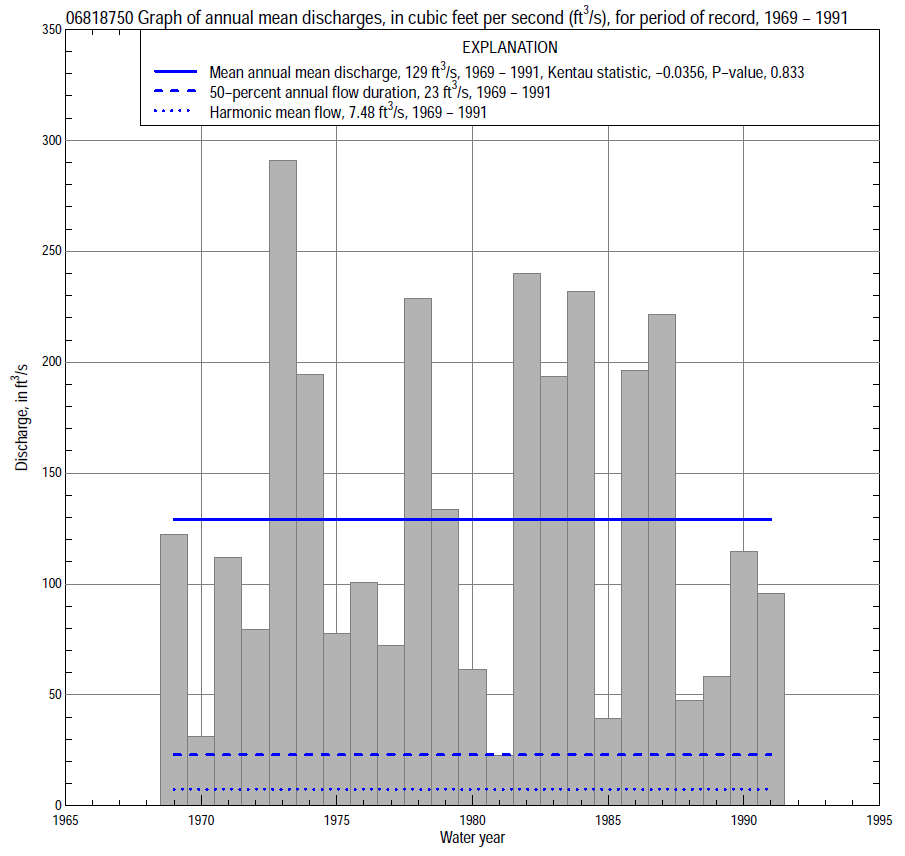 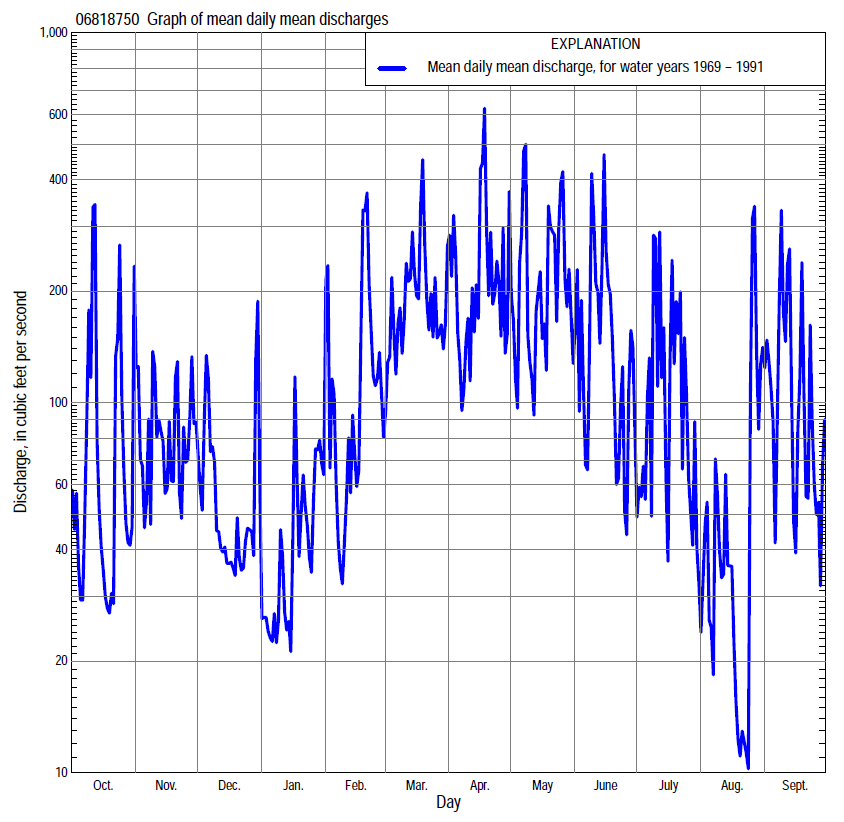 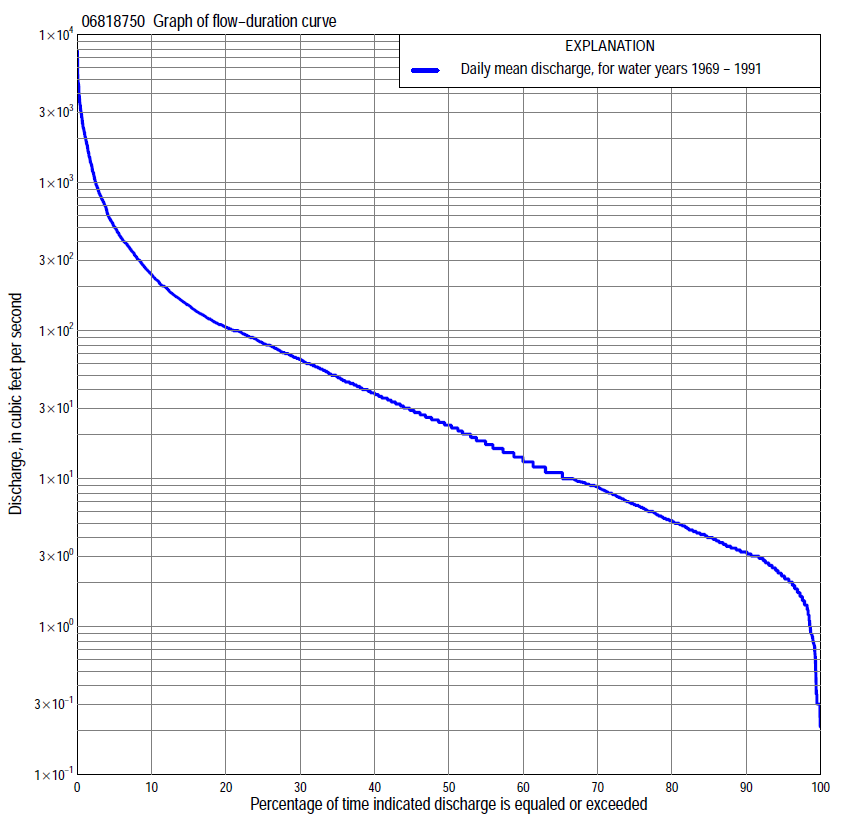 Statistics Based on the Entire Streamflow Period of Record06818750 Monthly and annual flow durations, based on 1969–91 period of record (23 years)06818750 Monthly and annual flow durations, based on 1969–91 period of record (23 years)06818750 Monthly and annual flow durations, based on 1969–91 period of record (23 years)06818750 Monthly and annual flow durations, based on 1969–91 period of record (23 years)06818750 Monthly and annual flow durations, based on 1969–91 period of record (23 years)06818750 Monthly and annual flow durations, based on 1969–91 period of record (23 years)06818750 Monthly and annual flow durations, based on 1969–91 period of record (23 years)06818750 Monthly and annual flow durations, based on 1969–91 period of record (23 years)06818750 Monthly and annual flow durations, based on 1969–91 period of record (23 years)06818750 Monthly and annual flow durations, based on 1969–91 period of record (23 years)06818750 Monthly and annual flow durations, based on 1969–91 period of record (23 years)06818750 Monthly and annual flow durations, based on 1969–91 period of record (23 years)06818750 Monthly and annual flow durations, based on 1969–91 period of record (23 years)06818750 Monthly and annual flow durations, based on 1969–91 period of record (23 years)Percentage of days discharge equaled or exceededDischarge (cubic feet per second)Discharge (cubic feet per second)Discharge (cubic feet per second)Discharge (cubic feet per second)Discharge (cubic feet per second)Annual flow durationsAnnual flow durationsPercentage of days discharge equaled or exceededOctNovDecJanFebMarAprMayJuneJulyAugSeptAnnualKentau statisticP-value991.52.51.00.280.304.42.72.11.81.20.651.40.780.1740.244981.52.91.40.300.305.33.22.62.11.20.901.6       1.40.1260.401951.83.02.00.74  1.58.06.05.03.01.8    1.71.8      2.20.1230.416902.23.43.0  1.6  3.0   13   11   114.42.7    2.42.4       3.20.1070.481852.64.84.0  3.2  4.0   18   17   156.83.2    3.33.0       4.00.1150.452803.16.25.04.0  5.0   24   22   18   103.9    4.33.3       5.2-0.0120.957753.47.86.44.5  6.8   28   28   22   145.1    5.03.7       6.7-0.0160.937703.99.57.45.4  9.0   34   35   28   187.1    5.54.2       8.9-0.0120.958654.7 119.06.410   38   41   36   249.7    6.04.4  110.0080.979606.1 13 109.011   48   51   45   29   13    6.75.0  14-0.0240.895557.8 15 129.416   58   62   57   36   16   7.65.9  18-0.0550.731509.2 19 151121   70   72   67   44   18   8.97.0  23-0.0590.71145 11 25 231426   87   86   80   55   23    108.6  30-0.0710.65340 13 33 271735 102 100   98   64   3112   10  38-0.0400.81235 17 44 332541 119 113 115   78   3815   13  500.0001.00030 23 53 453060 140 144 150   91   5018   21  650.0240.89525 43 73 583891 174 175 181 108   6222   37  840.0120.95820 65 90 7046110 229 229 235 134   7727   54107-0.0120.95815 92118 9560160 305 335 330 170 10734    921500.0041.00010   13521312184282 444 492 541 282 173 53 1472430.0041.000  5   323356200144 500 786 9481,000 773 402135 3845080.0160.937  2   786   7424004611,1001,6302,5002,0801,7401,4604251,340  1,290-0.0430.792  11,6001,1406947001,8002,0503,0103,1502,1102,3701,1803,060  2,180-0.0630.69206818750 Annual exceedance probability of instantaneous peak discharges, in cubic feet per second (ft3/s), based on the Weighted Independent Estimates method,06818750 Annual exceedance probability of instantaneous peak discharges, in cubic feet per second (ft3/s), based on the Weighted Independent Estimates method,06818750 Annual exceedance probability of instantaneous peak discharges, in cubic feet per second (ft3/s), based on the Weighted Independent Estimates method,06818750 Annual exceedance probability of instantaneous peak discharges, in cubic feet per second (ft3/s), based on the Weighted Independent Estimates method,06818750 Annual exceedance probability of instantaneous peak discharges, in cubic feet per second (ft3/s), based on the Weighted Independent Estimates method,Annual exceed-ance probabilityRecur-rence interval (years)Discharge (ft3/s)95-percent lower confi-dence interval (ft3/s)95-percent upper confi-dence interval (ft3/s)0.50024,9404,3005,6700.20057,3006,3708,3600.100108,8407,63010,3000.0402510,9009,16013,0000.0205012,50010,20015,2000.01010014,10011,20017,7000.00520015,80012,20020,5000.00250017,80013,20024,100and based on the expected moments algorithm/multiple Grubbs-Beck analysis computed using a historical period length of 47 years (1967–2013)and based on the expected moments algorithm/multiple Grubbs-Beck analysis computed using a historical period length of 47 years (1967–2013)and based on the expected moments algorithm/multiple Grubbs-Beck analysis computed using a historical period length of 47 years (1967–2013)and based on the expected moments algorithm/multiple Grubbs-Beck analysis computed using a historical period length of 47 years (1967–2013)and based on the expected moments algorithm/multiple Grubbs-Beck analysis computed using a historical period length of 47 years (1967–2013)0.50024,9304,1205,7100.20057,1506,1808,4900.100108,5407,32010,5000.0402510,2008,56013,3000.0205011,3009,35015,4000.01010012,40010,00017,7000.00520013,40010,60020,1000.00250014,70011,30023,600Kentau statisticKentau statistic0.121P-valueP-value0.279Begin yearBegin year1968End yearEnd year2013Number of peaksNumber of peaks4006818750 Annual exceedance probability of high discharges, based on 1969–91 period of record (23 years)06818750 Annual exceedance probability of high discharges, based on 1969–91 period of record (23 years)06818750 Annual exceedance probability of high discharges, based on 1969–91 period of record (23 years)06818750 Annual exceedance probability of high discharges, based on 1969–91 period of record (23 years)06818750 Annual exceedance probability of high discharges, based on 1969–91 period of record (23 years)06818750 Annual exceedance probability of high discharges, based on 1969–91 period of record (23 years)06818750 Annual exceedance probability of high discharges, based on 1969–91 period of record (23 years)Annual exceedance probabilityRecur-rence interval (years)Maximum average discharge (ft3/s) for indicated number of consecutive daysMaximum average discharge (ft3/s) for indicated number of consecutive daysMaximum average discharge (ft3/s) for indicated number of consecutive daysMaximum average discharge (ft3/s) for indicated number of consecutive daysMaximum average discharge (ft3/s) for indicated number of consecutive daysAnnual exceedance probabilityRecur-rence interval (years)13715300.9901.01398302175101640.9501.059436153722341460.9001.111,3908625273402130.8001.252,1001,2507655003170.500  23,8602,2701,3608735670.200  55,7503,5902,0501,2308290.100106,6104,3602,4001,3809450.040257,3405,1702,7401,5001,0400.020507,7105,6702,9201,5501,0900.010    1007,9706,1103,0701,5801,1200.005    2008,1506,4803,1801,6101,1500.002    5008,3106,8903,3001,6201,170Kentau statisticKentau statistic-0.051-0.107-0.028-0.0200.028P-valueP-value0.7510.4920.8740.9160.87406818750 Annual nonexceedance probability of low discharges, based on April 1968 to March 1991 period of record (23 years)06818750 Annual nonexceedance probability of low discharges, based on April 1968 to March 1991 period of record (23 years)06818750 Annual nonexceedance probability of low discharges, based on April 1968 to March 1991 period of record (23 years)06818750 Annual nonexceedance probability of low discharges, based on April 1968 to March 1991 period of record (23 years)06818750 Annual nonexceedance probability of low discharges, based on April 1968 to March 1991 period of record (23 years)06818750 Annual nonexceedance probability of low discharges, based on April 1968 to March 1991 period of record (23 years)06818750 Annual nonexceedance probability of low discharges, based on April 1968 to March 1991 period of record (23 years)06818750 Annual nonexceedance probability of low discharges, based on April 1968 to March 1991 period of record (23 years)06818750 Annual nonexceedance probability of low discharges, based on April 1968 to March 1991 period of record (23 years)Annual nonexceed-ance probabilityRecur-rence interval (years)Minimum average discharge (cubic feet per second)                                                                                    for indicated number of consecutive daysMinimum average discharge (cubic feet per second)                                                                                    for indicated number of consecutive daysMinimum average discharge (cubic feet per second)                                                                                    for indicated number of consecutive daysMinimum average discharge (cubic feet per second)                                                                                    for indicated number of consecutive daysMinimum average discharge (cubic feet per second)                                                                                    for indicated number of consecutive daysMinimum average discharge (cubic feet per second)                                                                                    for indicated number of consecutive daysMinimum average discharge (cubic feet per second)                                                                                    for indicated number of consecutive daysMinimum average discharge (cubic feet per second)                                                                                    for indicated number of consecutive daysMinimum average discharge (cubic feet per second)                                                                                    for indicated number of consecutive daysAnnual nonexceed-ance probabilityRecur-rence interval (years)137143060901201830.01  1000.160.160.160.210.350.861.41.51.50.02    500.220.220.220.280.461.01.61.82.10.05    200.330.340.360.440.691.42.22.53.40.10    100.470.500.550.66  1.01.93.03.55.20.20      50.730.820.911.1  1.62.94.55.38.80.50      2              1.8  2.0 2.32.7  3.87.0 1013250.801.25              4.4  4.9 5.66.8  9.6 20 2734720.901.11              7.2  7.8 8.811  16 37 4861 1260.961.04         12  131418  26 75 90115 2310.981.02         17  171925  37122139179 3420.991.01         24  242434  51192209269 489Kentau statisticKentau statistic-0.0200.0320.0790.091-0.0360.028-0.0040.0120.004P-valueP-value0.9160.8530.6160.5610.8330.8741.0000.9581.00006818750 Annual nonexceedance probability of seasonal low discharges, based on April 1968 to September 1991 period of record (23–24 years)06818750 Annual nonexceedance probability of seasonal low discharges, based on April 1968 to September 1991 period of record (23–24 years)06818750 Annual nonexceedance probability of seasonal low discharges, based on April 1968 to September 1991 period of record (23–24 years)06818750 Annual nonexceedance probability of seasonal low discharges, based on April 1968 to September 1991 period of record (23–24 years)06818750 Annual nonexceedance probability of seasonal low discharges, based on April 1968 to September 1991 period of record (23–24 years)06818750 Annual nonexceedance probability of seasonal low discharges, based on April 1968 to September 1991 period of record (23–24 years)06818750 Annual nonexceedance probability of seasonal low discharges, based on April 1968 to September 1991 period of record (23–24 years)06818750 Annual nonexceedance probability of seasonal low discharges, based on April 1968 to September 1991 period of record (23–24 years)06818750 Annual nonexceedance probability of seasonal low discharges, based on April 1968 to September 1991 period of record (23–24 years)06818750 Annual nonexceedance probability of seasonal low discharges, based on April 1968 to September 1991 period of record (23–24 years)06818750 Annual nonexceedance probability of seasonal low discharges, based on April 1968 to September 1991 period of record (23–24 years)Annual nonexceed-ance probabilityRecur-rence interval (years)Minimum average discharge (cubic feet per second)                                                                          for indicated number of consecutive daysMinimum average discharge (cubic feet per second)                                                                          for indicated number of consecutive daysMinimum average discharge (cubic feet per second)                                                                          for indicated number of consecutive daysMinimum average discharge (cubic feet per second)                                                                          for indicated number of consecutive daysMinimum average discharge (cubic feet per second)                                                                          for indicated number of consecutive daysMinimum average discharge (cubic feet per second)                                                                          for indicated number of consecutive daysMinimum average discharge (cubic feet per second)                                                                          for indicated number of consecutive daysMinimum average discharge (cubic feet per second)                                                                          for indicated number of consecutive daysMinimum average discharge (cubic feet per second)                                                                          for indicated number of consecutive daysAnnual nonexceed-ance probabilityRecur-rence interval (years)171430171430January-February-MarchJanuary-February-MarchJanuary-February-MarchJanuary-February-MarchApril-May-JuneApril-May-JuneApril-May-JuneApril-May-June0.01  1000.100.110.120.250.630.841.01.80.02    500.160.190.210.410.90 1.21.52.60.05    200.360.410.480.83 1.5 2.12.54.40.10    100.700.800.94  1.6 2.4 3.24.07.20.20      5              1.5 1.7  2.1  3.2 4.0 5.57.1 130.50      2              5.8 6.7 8.1  12  11  14 20 380.801.25        20  22  28  43  26  34 54   1110.901.11        35  40  50  80  42  52 901920.961.04        62  70  89152  66  801523420.981.02        89100126228  891052134970.991.01     120135171326115132286692Kentau statisticKentau statistic0.1300.1300.146-0.0280.1340.1160.1560.087P-valueP-value0.3980.3980.3420.8740.3710.4420.2970.568July-August-SeptemberJuly-August-SeptemberJuly-August-SeptemberJuly-August-SeptemberOctober-November-DecemberOctober-November-DecemberOctober-November-DecemberOctober-November-December0.01  1000.510.560.731.60.060.610.691.00.02    500.590.660.851.70.060.730.861.30.05    200.760.87  1.11.90.390.98  1.21.80.10    100.97 1.1  1.42.10.79 1.3  1.82.50.20      5              1.3 1.5  1.82.71.4 2.0  2.73.90.50      2              2.5 2.9  3.54.93.7 4.8  7.09.80.801.25              5.0 5.9  7.412  11  14  20280.901.11              7.5 8.7  1122  21  26  38520.961.04        12 13  1847  45  54  751020.981.02        16 18  2682  75  901201630.991.01        21 23  35 139120145185252Kentau statisticKentau statistic-0.018-0.004-0.014-0.0290.0630.083-0.012-0.083P-valueP-value0.9211.0000.9410.8620.6920.5970.9580.597